Цифровой измеритель емкости HP-36D представляет собой компактный, удобный в использовании, экономичный прибор, работающий от батареек, обладающий высокой точностью измерений и большим LCD-дисплеем. Для получения наиболее точный показателей прибор предусматривает 9 пределов измерений с широким диапазоном измерений от 0.1 пФ до 20,000 мкФ. Данный предназначен для выявления ошибок, количественного анализа, выбора емкости, измерения емкости, сопоставления емкости и измерения емкости кабеля, работе с электрическими цепями.  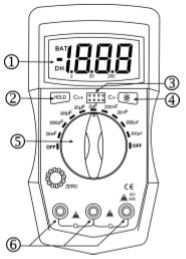 1. Наличие аналого-цифрового преобразователя, изготовленного по технологии КМОП, позволяет предусмотреть в данном цифровом измерителе емкости автоматическое обнуление, выбор полярностей, а также получение информации о превышении изменяемого диапазона.2.  Широкий диапазон измерений, охватывающий 9 пределов измерения от 0.1 пФ до 20,000 мкФ, включающий номинальные значения любой емкости. 3. Большой дисплей: 1999 (3 ½).4. Частота обновления данных: 2-3 показания/сек.5. Обнуление: для удобства использования на передней панели прибора предусмотрена кнопка заземления.6. Фиксация данных: для фиксации данных нажмите кнопку «HOLD», на дисплее отобразятся символы «DH».7. Для включения подсветки нажмите кнопку «».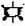 8. Диапазон температур для получения точных показаний: 25℃ ±5℃.10. Относительная влажность: <80%.11. Питание: 9В батарейка «Крона».12. Низкий уровень заряда батарейки: в левом верхнем углу дисплея отображается символ «».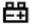 13. Размеры: 143×75×32 мм.14. Вес: ≈200 г. (включая элемент питания)Погрешность: ± (% от показаний ± число младших разрядов). Коэффициент погрешности определен для периода использования в течение 1 года, при температуре 25°С ± 5 °С и относительной влажности менее 80%. Во-первых, проверьте уровень заряда 9В элемента питания – на дисплее должен отсутствовать символ низкого уровня заряда батарейки «».Во-вторых, обратите внимание на полярность тестируемой емкости.В-третьих, разрядите все конденсаторы перед измерением.1. Выберите соответствующую тестируемой емкости измерительный предел.2. Перед проведением измерений используйте кнопку обнуления, расположенную на передней панели прибора, для обнуления значений.3. Красный провод необходимо подключить к выводу конденсатора положительной полярности, а черный – к выводу отрицательной полярности.4. Подключите оба провода к измеряемому конденсатору. Обратите внимание на полярность! Считайте значение, отобразившееся на дисплее.Примечание:а. Если точное значение емкости не известно, следует сначала выбрать предел измерения 200нФ, затем, по результатам полученных измерений, выбрать соответствующий предел.б. При коротком замыкании прибор отобразит «beyond measuring range» («превышение диапазона измерений»). В случае утечки тока прибор отобразит указанную надпись, либо «much bigger than the normal value» («значительное превышение допустимых значений»). В случае обрыва цепи, прибор отобразит «Zero» («нуль») или «several pF» («несколько пФ»).в. При измерении небольшой емкости, для получения наиболее точных результатов, подключите конденсатор напрямую к прибору, без использования измерительных проводов.Данный цифровой измеритель емкости представляет собой высокоточный электронный прибор. Запрещено самостоятельно вносить изменения во внутренние схемы прибора во избежание его повреждения.1. Во избежание повреждения прибора не подавайте на гнезда напряжение, превышающее допустимые значения.2. Не проводите измерений при коротком замыкании, это может привести к повреждению элемента питания.3. Запрещено пользоваться прибором если задняя крышка его корпуса установлена ненадлежащим образом.4. Выключите прибор перед заменой элементов питания, предохранителей, а также перед отсоединением измерительных проводов. Сначала открутите винты, фиксирующие заднюю крышку прибора, снимите ее. Затем замените элемент питания или предохранитель идентичными по техническим характеристикам, указанным в данном руководстве. В приборе используется предохранитель 200мА/250В, с наружными размерами φ5×20мм.5. Если прибор не будет использоваться в течение длительного времени следует извлечь из него элемент питания.Гарантийный срок эксплуатации – 1 год со дня продажи изделия. На изделия, у которых отсутствует дата продажи, гарантия не распространяется. Обмен неисправных изделий осуществляется через торговую сеть при предъявлении чека и гарантийного талона. Изделия с механическими повреждениями гарантии не подлежат. Цифровой измеритель емкости Модель: HP-36DРуководство Пользователя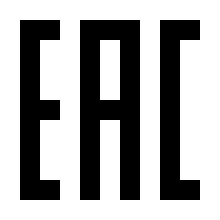 ОБЩЕЕ ОПИСАНИЕПЕРЕДНЯЯ ПАНЕЛЬ①LCD-дисплей;②Кнопка фиксации данных «HOLD»;③Гнезда «Cx+», «Cx-»;④Кнопка включения подсветки;⑤Поворотный переключатель: для выбора функций и диапазонов;⑥Гнезда «Cx+», «Cx-».ОБЩИЕ ХАРАКТЕРИСТИКИ9.Рабочая температура: 0°С~40°С;Температура хранения: -10°С~50°С.ТЕХНИЧЕСКИЕ ХАРАКТЕРИСТИКИДиапазонПогрешностьРазрешениеТестируемая частота200пФ±0.5%±200.1пФ800Гц2нФ±0.5%±201пФ800Гц20нФ±0.5%±2010пФ800Гц200нФ±0.5%±200.1нФ800Гц2мкФ±0.5%±201нФ800Гц20мкФ±0.5%±2010нФ80Гц200мкФ±0.5%±200.1мкФ8Гц2000мкФ±2.0%±201мкФ8Гц20000мкФ±4.0%±2010мкФ8ГцИНСТРУКЦИЯ ПО ПРИМЕНЕНИЮОБСЛУЖИВАНИЕГАРАНТИЙНЫЕ ОБЯЗАТЕЛЬСТВАДата продажи Штамп магазина